Hayton and Burnby Parish Councilwww.haytonandburnbypc.co.ukTel: 01759 301386  Email; clerk@jigreen.plus.comClerk: Joanna Green, 29 Barmby Road, Pocklington, York, YO42 2DLA meeting of Hayton and Burnby Parish Council will be held on Thursday 5th March  2020 in Hayton Village Hall, at 7.30pm.  You are summoned to attend, if you are unable to attend, would you please contact me in order that I can record your apologies. Members of the public are welcome to attend the meeting and may address the council during the Public Participation period. An agenda for the meeting is shown below.Joanna Green, clerk to the council. 29/2/20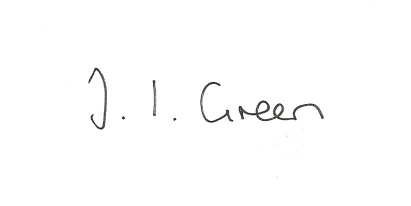 21/20 Welcome and Apologies22/20 Declaration of Interest.  The Parish Councils Code of Conduct. To record any declarations of interest by any member in respect of items on this agenda.23/20 To resolve that the meeting is temporarily suspended to allow for a period of Public Participation 24/20 To approve the minutes of the Parish Council meetings held on 6th February 2020  .25/20 To receive the clerk's report Beck & FloodingFree Defibrillator training26/20 Planning -to consider whether or not to support the applications below:Proposal 20/00382/PLF: Erection of an egg store and packing facility and siting of a storage container to house a ground source heat pump with associated underground pipework Location: North Farm Thorpe Le Street Road Thorpe Le Street East Riding Of Yorkshire YO42 4LJ Applicant: Mr Morley Application type: Full Planning PermissionProposal 20/00324/CLP: Certificate of lawfulness for the proposed use of property for supported living for one young person in a family home environment Location: 1 Holly Beck Hayton East Riding Of Yorkshire YO42 1SH Applicant: Miss Isabelle Burch Application type: Cert of Lawful Development - ProposedTo receive notice of approval of :Proposal19/04177/PLF: Erection of a pair of semi-detached dwellings following removal of existing workshop Location: Land North West Of Ivy House York Road Hayton East Riding Of Yorkshire YO42 1RJ Applicant: Mr Harry Sadler27/20 AccountsBank balance					£ 8082.02To approve the payments below:Clerk's salary and allowance 	 		 £145.0028/20 Correspondence:Rural Services Network bulletinsERYC - grants for VE day anniversaryERYC - Town and Parish Council Charter consultationHumberside Fire Brigade- Mature driver eventERYC - road closure notice29/20 Councillors reports30/20 Date of next meeting 